附件2北京市2020年专精特新中小企业到期拟通过复核的企业名单 序号企业名称统一社会信用代码所属区1中化环境大气治理股份有限公司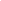 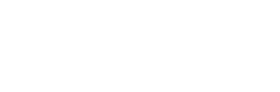 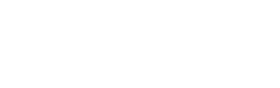 91110106766754842Q东城区2北京和气聚力教育科技有限公司91110108080457691R东城区3北京联飞翔科技股份有限公司91110101101229584A东城区4北京中创碳投科技有限公司91110101558503117M东城区5观典防务技术股份有限公司91110101765510395B东城区6北京闲徕互娱网络科技有限公司91110105MA004KEG3G东城区7北京国科天创建筑设计院有限责任公司9111010180122707XB东城区8北京盟力星科技有限公司9111010178553620XM东城区9联创新世纪（北京）品牌管理股份有限公司91110115786866737F东城区10爱动超越人工智能科技（北京）有限责任公司91110101MA00F62J3U东城区11联信弘方（北京）科技股份有限公司91110101055578643P东城区12北京大业桥科技股份有限公司911101026699269993西城区13北京绿洲德瀚环境保护中心有限责任公司91110102101352179P西城区14北京大白鲨环保科技有限公司91110108327155434C西城区15北京成名网科技股份有限公司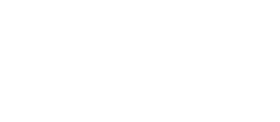 911101027533115329西城区16北京安博通科技股份有限公司91110108663136638D西城区17北京诺亦腾科技有限公司911101020592352188西城区18北京时代亿信科技股份有限公司911101027521951625西城区19天闻数媒科技（北京）有限公司91110102551440950B西城区20北京汉龙思琪数码科技有限公司91110102101390730A西城区21北京世纪国源科技股份有限公司91110102782527551G西城区22博锐尚格科技股份有限公司91110102685772854R西城区23北京星际荣耀空间科技股份有限公司91110302MA008RUM5Y西城区24北京达博有色金属焊料有限责任公司91110102700239231Y西城区25北京精冶源新材料股份有限公司91110102758739626W西城区26北京车与车科技有限公司911101053180571467西城区27北京壹灵壹教育科技股份有限公司91110102783246401C西城区28惠博普能源技术有限公司911101027809905424西城区29启迪人才测评技术（北京）有限公司91110105055648402A朝阳区30北京中材人工晶体研究院有限公司91110105774740627D朝阳区31佰利天控制设备（北京）股份有限公司91110105745476396B朝阳区32极客邦控股（北京）有限公司91110105674271114W朝阳区33北京第七九七音响股份有限公司911101057002209016朝阳区34北京好运达智创科技有限公司91110105MA00AGXN3L朝阳区35赤子城网络技术（北京）有限公司9111010808045305XD朝阳区36北京易观数智科技股份有限公司91110105592392940N朝阳区37北京讯腾智慧科技股份有限公司91110000766780637A朝阳区38北京华大智宝电子系统有限公司91110105769354027J朝阳区39北京数衍科技有限公司9111010533637214X9朝阳区40北京名道恒通信息技术有限公司91110105660536804M朝阳区41北京华耀科技有限公司911101057552564267朝阳区42北京国信会视科技有限公司91310109MA1G53KL8B朝阳区43北京智通云联科技有限公司91110107MA0033W48L朝阳区44北京晨晶电子有限公司911101057226119464朝阳区45北京易数科技有限公司91110105344308949K朝阳区46北京国泰星云科技有限公司911101055712542666朝阳区47北京瑞普北光电子有限公司91110105101512996F朝阳区48中安华邦（北京）安全生产技术研究院股份有限公司91110105057329050Y朝阳区49北京爱知之星科技股份有限公司911101057577328281朝阳区50北京智齿博创科技有限公司911101083996555184朝阳区51北京首都在线科技股份有限公司911101087776681301朝阳区52中环联合（北京）认证中心有限公司91110105739396429N朝阳区53北京健康有益科技有限公司91110105306690673T朝阳区54况客科技（北京）有限公司91110105318388957Y朝阳区55新港海岸（北京）科技有限公司911101055977289680朝阳区56北京柏睿数据技术股份有限公司91110108306626516Q朝阳区57三未信安科技股份有限公司91110105679648435P朝阳区58北京人大金仓信息技术股份有限公司911101087177121015朝阳区59势加透博（北京）科技有限公司91110105567439292R朝阳区60合众环境（北京）股份有限公司91110105679620184F朝阳区61北京天泽电力集团有限公司911101056336607540朝阳区62北京致趣科技有限公司91110105MA008GJ48K朝阳区63北京中普达技术有限公司91110105335420365K朝阳区64北京博汇特环保科技股份有限公司91110105690843864U朝阳区65北京优品三悦科技发展有限公司91110105339715574R朝阳区66北京捷翔天地信息技术有限公司91110105MA003KDHXL朝阳区67中电科安科技股份有限公司91110105562128137P朝阳区68北京纳兰德科技股份有限公司9111010578779160X2朝阳区69北京盛和信科技股份有限公司91110105563615615H朝阳区70新华都特种电气股份有限公司91110105101785863E朝阳区71中普达科技股份有限公司911101056728154997朝阳区72北京国知专利预警咨询有限公司9111010875417578XG海淀区73北京华大吉比爱生物技术有限公司91110108600023388J海淀区74北京赛文世纪信息系统有限公司91110108742628155E海淀区75北京无忧创想信息技术有限公司91110108779523488N海淀区76北京中科国通环保工程技术股份有限公司91110108567488959X海淀区77精航伟泰测控仪器（北京）有限公司91110108558579488P海淀区78深思考人工智能机器人科技（北京）有限公司911101083529485753海淀区79北京豆荚科技有限公司911101083513067142海淀区80北京航天星桥科技股份有限公司911101087770652250海淀区81北京华科众合科技有限公司911101080989087960海淀区82北京速迈医疗科技有限公司91110108664619674E海淀区83北京拓川科研设备股份有限公司91110108766294110N海淀区84北京安声科技有限公司91110108318056936P海淀区85北京安御道合科技有限公司91110108339716884E海淀区86北京得意音通技术有限责任公司91110108738209628H海淀区87北京华夏源洁水务科技有限公司9111010866218980XW海淀区88北京安力斯环境科技股份有限公司91110108777098107B海淀区89北京幸福益生高新技术有限公司91110108080533965A海淀区90泛测（北京）环境科技有限公司91110108357922219C海淀区91鸿秦（北京）科技有限公司91110108799978623M海淀区92理工全盛（北京）科技有限公司91110108MA008F9334海淀区93星汉时空科技（北京）有限公司91110108358339543Y海淀区94长扬科技（北京）股份有限公司91110108MA017GNJ19海淀区95爱笔（北京）智能科技有限公司91110108MA018MCC6M海淀区96安方高科电磁安全技术（北京）有限公司91110108757741871C海淀区97北京创想智控科技有限公司91110108062796315L海淀区98安荣信科技（北京）股份有限公司91110108780992804C海淀区99安泰环境工程技术有限公司91110108MA002TM238海淀区100奥琦玮信息科技(北京)有限公司91110108795992479D海淀区101北京艾力泰尔信息技术股份有限公司91110108764229921R海淀区102北京爱尔斯生态环境工程有限公司91110108666255800A海淀区103北京光润通科技发展有限公司911101016876179038海淀区104北京和隆优化科技股份有限公司9111010876628238XW海淀区105北京安科兴业科技股份有限公司911101085603584576海淀区106北京汇通天下物联科技有限公司911101085694855326海淀区107北京安盟信息技术股份有限公司911101087733785905海淀区108北京安锐卓越信息技术股份有限公司91110108669112098A海淀区109北京智启蓝墨信息技术有限公司91110108051446723F海淀区110天健创新（北京）监测仪表股份有限公司911101087426324295海淀区111北京昂瑞微电子技术股份有限公司9111010859966120XL海淀区112北京奥特美克科技股份有限公司91110108802012337E海淀区113北京百奥知信息科技有限公司91110108667544137A海淀区114北京百瑞互联技术股份有限公司91110108MA0188DW84海淀区115北京佰才邦技术股份有限公司911101080967661063海淀区116北京柏惠维康科技股份有限公司91110108560432856H海淀区117北京梆梆安全科技有限公司911101087763848575海淀区118北京宝兰德软件股份有限公司911101086738170589海淀区119北京北冶功能材料有限公司911101088019125795海淀区120北京必创科技股份有限公司911101087715912089海淀区121北京并行科技股份有限公司91110108799022234R海淀区122北京博源恒芯科技股份有限公司91110108793443943B海淀区123北京达美盛软件股份有限公司91110108685756096T海淀区124北京大恒图像视觉有限公司91110108600001947F海淀区125北京大清生物技术股份有限公司91110108X00383785B海淀区126北京大数元科技发展有限公司91110108MA005E8A5D海淀区127北京道达天际科技股份有限公司91110108741587689Q海淀区128北京爱索能源科技股份有限公司91110108686919707E海淀区129北京滴普科技有限公司91110108MA01BUXD6R海淀区130北京久好电子科技有限公司91110108318007704K海淀区131北京顶象技术有限公司91110108MA00E88F99海淀区132北京鼎普科技股份有限公司911101087488190327海淀区133北京品创联拓科技有限公司91110108691680032T海淀区134北京谷数科技股份有限公司91110108790698393U海淀区135北京冠群信息技术股份有限公司91110108600086880A海淀区136北京广厦网络技术股份公司911101087235816543海淀区137北京国基科技股份有限公司911101087675309042海淀区138北京国舜科技股份有限公司91110108753333117L海淀区139北京海博思创科技股份有限公司9111010858587583XQ海淀区140北京海兰信数据科技股份有限公司91110000802062000J海淀区141北京海泰方圆科技股份有限公司91110108747514552K海淀区142北京海天瑞声科技股份有限公司91110108776388751R海淀区143北京汉王鹏泰科技股份有限公司91110108089640513L海淀区144北京航天微电科技有限公司91110108101941176M海淀区145北京航天驭星科技有限公司91110108MA008PK575海淀区146北京航星永志科技有限公司911101087364799232海淀区147北京合力亿捷科技股份有限公司911101087454893573海淀区148北京和信创天科技股份有限公司91110108693232970M海淀区149北京红岸水滴科技发展有限公司91110108MA006DD164海淀区150北京宏思电子技术有限责任公司9111010810196508XL海淀区151北京鸿业同行科技有限公司91110105748127861G海淀区152北京华创方舟科技集团有限公司91110108786889197L海淀区153北京华航盛世能源技术有限公司91110108587734483A海淀区154北京华航唯实机器人科技股份有限公司911101080717206466海淀区155北京华环电子股份有限公司9111010860000278XK海淀区156安进医疗科技（北京）有限公司911101085513517200海淀区157北京华盛坤泰环境科技股份有限公司91110108565804583T海淀区158北京地林伟业科技股份有限公司91110108786897162B海淀区159北京华宇元典信息服务有限公司91110108MA0074PN30海淀区160北京环球中科水务科技股份有限公司911101086812111527海淀区161北京庚图科技有限公司91110108573241901J海淀区162北京慧友云商科技有限公司91110108318319820W海淀区163北京佳讯飞鸿电气股份有限公司91110000101908915L海淀区164北京嘉博文生物科技有限公司91110108726366175X海淀区165北京捷通华声科技股份有限公司91110108723968939Y海淀区166北京九强生物技术股份有限公司911100008020705889海淀区167北京九章云极科技有限公司911101080628016980海淀区168北京和信瑞通电力技术股份有限公司911101086705664761海淀区169北京久其金建科技有限公司91110108MA00DGDH37海淀区170北京聚通达科技股份有限公司9111010866754134X5海淀区171北京卡尤迪生物科技股份有限公司911101086976869886海淀区172北京开普云信息科技有限公司91110108740421820F海淀区173北京康美特科技股份有限公司91110108774730605Q海淀区174北京康斯特仪表科技股份有限公司911100007675416627海淀区175北京可信华泰信息技术有限公司91110108051412312G海淀区176北京跨世纪软件技术有限公司911101087177151422海淀区177北京兰光创新科技有限公司911101087433112721海淀区178北京朗视仪器股份有限公司911101085712826384海淀区179北京理工新源信息科技有限公司91110108MA002TK47B海淀区180北京力尊信通科技股份有限公司91110108752186258J海淀区181北京联想协同科技有限公司91110108MA00BGU1X7海淀区182北京易二零环境股份有限公司911101087501068753海淀区183北京凌宇智控科技有限公司91110105339737925C海淀区184北京六捷科技有限公司91110108771995341L海淀区185北京麦克斯泰科技有限公司91110108799973814Y海淀区186北京美摄网络科技有限公司91110108318083088H海淀区187北京梦之墨科技有限公司91110108097772962B海淀区188北京明朝万达科技股份有限公司91110108770405039J海淀区189北京墨云科技有限公司91110108MA00E4D666海淀区190北京农信互联科技集团有限公司91110108754681201W海淀区191北京农信数智科技有限公司91110108348274125J海淀区192北京清水爱派建筑设计股份有限公司911101086000371816海淀区193北京确安科技股份有限公司91110108765545862U海淀区194北京睿呈时代信息科技有限公司91110108672376289Y海淀区195北京赛科康仑环保科技有限公司91110108573160511J海淀区196北京赛目科技股份有限公司911101080918750201海淀区197北京神州数码云科信息技术有限公司911101087481003004海淀区198北京声智科技有限公司91110108MA004HMY3K海淀区199北京十六进制科技有限公司91110108MA003XGG61海淀区200北京世纪超星信息技术发展有限责任公司91110108700242692T海淀区201北京市电加工研究所有限公司91110108400685846A海淀区202北京市中保网盾科技有限公司91110108339742767A海淀区203北京数字绿土科技股份有限公司9111010805361441XR海淀区204北京泰迪未来科技股份有限公司91110108317961782R海淀区205北京天工科仪空间技术有限公司9111010805736020X8海淀区206北京天圣华信息技术有限责任公司91110108MA00214N4T海淀区207北京天维信通科技股份有限公司911101086691003884海淀区208北京天宇威视科技股份有限公司91110108684390926R海淀区209北京天泽智云科技有限公司91110107MA009GQ72T海淀区210北京天智航医疗科技股份有限公司911101085636544700海淀区211北京同有飞骥科技股份有限公司911100007001499141海淀区212北京观天执行科技股份有限公司911101086851390042海淀区213北京拓盛电子科技有限公司91110108779512973K海淀区214北京威努特技术有限公司9111010831792202XP海淀区215北京微纳星空科技有限公司91110108MA00GUD41A海淀区216北京未尔锐创科技有限公司911101087959868887海淀区217北京新联铁集团股份有限公司911101086336124379海淀区218北京新智科技发展有限公司91110108677410626X海淀区219北京信路威科技股份有限公司91110108X00386337B海淀区220北京星辰天合科技股份有限公司91110108339836368E海淀区221北京旋极百旺科技有限公司911101080984863000海淀区222北京亚洲卫星通信技术有限公司91110108600003280L海淀区223北京煦联得节能科技股份有限公司911101086828621251海淀区224北京亿华通科技股份有限公司911101080514468626海淀区225北京忆芯科技有限公司91110108MA0021P69M海淀区226北京中鼎恒业科技股份有限公司91110108745465769L海淀区227北京易普拉格科技股份有限公司91110108762193929E海淀区228北京翼辉信息技术有限公司911101083579420848海淀区229北京英泰智科技股份有限公司91110108685799555L海淀区230北京优迅医学检验实验室有限公司911101083443972169海淀区231北京远鉴信息技术有限公司91513431MA62HC8C4X海淀区232北京月新时代科技股份有限公司9111010875333972X7海淀区233北京阅微基因技术股份有限公司91110108669912917N海淀区234北京云道智造科技有限公司91110108093369842B海淀区235北京云迹科技股份有限公司911101080918690509海淀区236北京中能诺泰节能环保技术有限责任公司911101085514354300海淀区237北京指掌易科技有限公司91110108082828740X海淀区238北京志道生物科技有限公司91110114327152540N海淀区239北京志凌海纳科技有限公司91110108074188608K海淀区240北京智充科技有限公司911101083397675346海淀区241北京中宸微电子有限公司91110108690037272G海淀区242北京中航科电测控技术股份有限公司911101087990254941海淀区243北京中科富海低温科技有限公司91110108MA007CCY2G海淀区244北京中科国信科技股份有限公司91110108780217285R海淀区245北京中科汇联科技股份有限公司91110108700313227Y海淀区246北京中科闻歌科技股份有限公司91110108MA00CPWN29海淀区247北京融威众邦科技股份有限公司91110108699645266C海淀区248铭台（北京）科技有限公司91110108MA006GWK0Y海淀区249北京中网易企秀科技有限公司911101083512756475海淀区250北京中讯四方科技股份有限公司91110108780982729G海淀区251北京中源创能工程技术有限公司91110108553056274X海淀区252北京中指实证数据信息技术有限公司911101086621550367海淀区253北京卓讯科信技术有限公司9111010856948971X0海淀区254北京纵横无双科技有限公司91110105357925620J海淀区255北醒（北京）光子科技有限公司911101083443180558海淀区256博康智能信息技术有限公司91110108560403924X海淀区257禅境科技股份有限公司911101080805280239海淀区258触景无限科技（北京）有限公司91110108551427625G海淀区259热华能源股份有限公司91110108660513776K海淀区260飞救医疗科技（北京）有限公司911101087334454532海淀区261飞天联合（北京）系统技术有限公司911101085712035817海淀区262和芯星通科技（北京）有限公司91110108686900942M海淀区263基石酷联微电子技术（北京）有限公司91110108099442801R海淀区264吉贝克信息技术（北京）有限公司91110108735580253G海淀区265北京泊菲莱科技有限公司91110108795139953L海淀区266开易（北京）科技有限公司91110108MA0069BC2T海淀区267来也科技（北京）有限公司91110108587659081E海淀区268北京扬德环保能源科技股份有限公司911101086631154075海淀区269零氪科技（北京）有限公司91110108327142377N海淀区270鹿客科技（北京）股份有限公司91110108399514950D海淀区271美芯晟科技（北京）股份有限公司911101086723550827海淀区272美因健康科技（北京）有限公司91110108MA002X0U3G海淀区273普强信息技术（北京）有限公司91110108562062131H海淀区274清研讯科(北京)科技有限公司91110108399106666C海淀区275赛尔新技术（北京）有限公司9111010807663849X5海淀区276神州网云（北京）信息技术有限公司911101083064824527海淀区277圣邦微电子（北京）股份有限公司91110108797556902W海淀区278曙光数据基础设施创新技术（北京）股份有限公司911101087351280057海淀区279斯凯瑞利（北京）科技有限公司91110108699573952W海淀区280北京灵伴即时智能科技有限公司91110108MA0094QTXR海淀区281泰瑞数创科技（北京）股份有限公司91110108766287121Q海淀区282华夏高铁技术有限公司91110108MA00A1P468海淀区283天云融创数据科技（北京）有限公司911101080672516999海淀区284同方有云（北京）科技有限公司91110108061295930Y海淀区285推想医疗科技股份有限公司91110108MA002XL790海淀区286芯视界（北京）科技有限公司91110108MA008DA429海淀区287新联合众（北京）科技有限公司91110108589144161M海淀区288亿海蓝（北京）数据技术股份公司91110108756734135L海淀区289远江盛邦（北京）网络安全科技股份有限公司91110108565775188E海淀区290云知声智能科技股份有限公司91110108599663854W海淀区291中测新图（北京）遥感技术有限责任公司91110108771967252A海淀区292中电华瑞技术有限公司911101085548580094海淀区293中电投工程研究检测评定中心有限公司91110108554808685B海淀区294中关村科技软件股份有限公司9111010873935128XP海淀区295中关村硬创空间集团有限公司911101083183131549海淀区296中科天玑数据科技股份有限公司911101086996126161海淀区297中科雨辰科技有限公司91110108752602311G海淀区298中勍科技股份有限公司911101085906982339海淀区299北京知呱呱科技有限公司91110108339844560A海淀区300北京东舟技术股份有限公司91110108573196637F海淀区301北京浩宇天地测绘科技发展有限公司91110108771564461K海淀区302塔米智能科技（北京）有限公司911101086646310755海淀区303北京安达维尔科技股份有限公司91110108801174860H海淀区304北京展心展力信息科技有限公司91110108MA0043QN0X海淀区305北京诺思兰德生物技术股份有限公司911101087635404863海淀区306北京眼神智能科技有限公司911101087740615606海淀区307北京英视睿达科技股份有限公司91110108MA001CY36Q丰台区308北京八月瓜科技有限公司91110106355302198K丰台区309中投国信（北京）科技发展有限公司91110108756029022Y丰台区310国信优易数据股份有限公司91110106335528376J丰台区311北京六合伟业科技股份有限公司9111010675526336XD丰台区312北京金控数据技术股份有限公司911101086804563776丰台区313北京金橙子科技股份有限公司91110106758210263D丰台区314北京沃丰时代数据科技有限公司911101060741434189丰台区315北京中航泰达环保科技股份有限公司91110106587714554K丰台区316北京华电瑞通电力工程技术有限公司91110106748148216X丰台区317北京凯普林光电科技股份有限公司91110106746102708Q丰台区318北京数慧时空信息技术有限公司9111010875133639XM丰台区319北京冶自欧博科技发展有限公司911101068022393127丰台区320全讯汇聚网络科技（北京）有限公司911101060695678147丰台区321北京中煤时代科技发展有限公司91110106802054035P丰台区322北京华通人商用信息有限公司911101027855484890丰台区323北京泷涛环境科技有限公司911101060717213902丰台区324北京慧图科技（集团）股份有限公司911101087187876908丰台区325鹍骐科技（北京）股份有限公司91110106781722769A丰台区326北京四环科宝制药股份有限公司91110106700101574K丰台区327北京鼎兴达信息科技股份有限公司91110106690810034W丰台区328中车环境科技有限公司91110106MA00GBXH38丰台区329北京网明电子技术有限公司91110107306708757E石景山区330北京中力信达环境技术有限公司91110107571245909D石景山区331九一金融信息服务（北京）有限公司91110107082842294Q石景山区332北京国信网联科技有限公司911101075858026496石景山区333北京视游互动科技有限公司9111010739782826X2石景山区334融硅思创（北京）科技有限公司91110107587683145R石景山区335中电运行（北京）信息技术有限公司911101080765656577石景山区336北京耐德佳显示技术有限公司91110107MA001THC85石景山区337北京流金岁月传媒科技股份有限公司91110107579025679G石景山区338北京京能信息技术有限公司911101087899944352石景山区339北京北科亿力科技有限公司911101076819890600石景山区340北京安怀信科技股份有限公司91110107053624001L石景山区341北京疯景科技有限公司91110107344276668K石景山区342北京中科博联科技集团有限公司91110107677437458F石景山区343学成世纪（北京）信息技术有限公司91110107692301225P石景山区344视拓超导科技有限公司91110108795112814U经济技术开发区345健康力(北京)医疗科技有限公司91110105351296763U经济技术开发区346北京中科水景科技有限公司91110302573160968P经济技术开发区347北京华达建业工程管理股份有限公司911103023064935494经济技术开发区348博邦芳舟医疗科技(北京)有限公司911101087725732042经济技术开发区349北京瑞赛长城航空测控技术有限公司91110302633055140C经济技术开发区350北京安诺优达医学检验实验室有限公司91110302082837620A经济技术开发区351北京博大光通物联科技股份有限公司911103025712099758经济技术开发区352北京鑫诺美迪基因检测技术有限公司91110302682851418Y经济技术开发区353德诺杰亿(北京)生物科技有限公司91110302076647425P经济技术开发区354北京世纪迈劲生物科技有限公司9111030279597406X6经济技术开发区355北京柯林柯尔科技发展有限公司911101057582490450经济技术开发区356北京京东方传感技术有限公司91110302MA0185MG6W经济技术开发区357北京博海康源医疗器械有限公司91110112685774008H经济技术开发区358北京华兴长泰物联网技术研究院有限责任公司91110302571220701P经济技术开发区359北京欧美利华科技有限公司911103027921074119经济技术开发区360高频(北京)科技股份有限公司91110228717741463N经济技术开发区361新能动力（北京）电气科技有限公司9111010867662354XX经济技术开发区362莱茵检测认证服务(中国)有限公司911101057178822583经济技术开发区363北京浦丹光电股份有限公司91110302677444199R经济技术开发区364北京嘉洁能科技股份有限公司9111011275263185XG经济技术开发区365北京天空卫士网络安全技术有限公司911102283272479535经济技术开发区366东方晶源微电子科技(北京)股份有限公司91110302092433638Y经济技术开发区367美巢集团股份公司91110000102882227A经济技术开发区368北京益普希环境咨询顾问有限公司911103023991895886经济技术开发区369北京鸿霁科技有限公司91110105MA0012G34F经济技术开发区370北京博清科技有限公司91110302MA00BJ6B78经济技术开发区371蓝箭航天空间科技股份有限公司91110108344314759F经济技术开发区372北京长木谷医疗科技股份有限公司91110108MA01BFUXXF经济技术开发区373清能德创电气技术(北京)有限公司91110106593832696G经济技术开发区374北京天广实生物技术股份有限公司91110302747501137G经济技术开发区375北京中航智科技有限公司91110302057391444C经济技术开发区376首药控股(北京)股份有限公司91110108MA004WFJ71经济技术开发区377北京安必奇生物科技有限公司911103025621363052经济技术开发区378北京华安天诚科技有限公司911103027350969558经济技术开发区379北京亮亮视野科技有限公司911101083978221163经济技术开发区380北京和合医学诊断技术股份有限公司91110302565797010A经济技术开发区381北京ABB低压电器有限公司9111030260002142X8经济技术开发区382北京和杰创新生物医学科技有限公司91110114775473970A经济技术开发区383北京金迈捷科技股份有限公司91110302589107221H经济技术开发区384北京赛赋医药研究院有限公司91110302MA0066E64R经济技术开发区385北京友通上昊科技有限公司91110302670554475B经济技术开发区386北京世纪高通科技有限公司9111010878020592XF经济技术开发区387北京美联泰科生物技术有限公司91110302MA00G8EH41经济技术开发区388北京艾德摩生物技术有限公司91110302306549573U经济技术开发区389北京天润融通科技股份有限公司91110108785512910D经济技术开发区390中航迈特增材科技(北京)有限公司9111010808045372X2经济技术开发区391中晶环境科技股份有限公司9111030208548332X5经济技术开发区392北京旌准医疗科技有限公司91110302348317009L经济技术开发区393尚健单抗(北京)生物技术有限公司91110115MA00978A87经济技术开发区394赫普能源环境科技股份有限公司91110114MA006JN24U经济技术开发区395北京金豪制药股份有限公司91110302102033639G经济技术开发区396北京中杉金桥生物技术有限公司91110114722669806U经济技术开发区397北京欣奕华科技有限公司911103020672788409经济技术开发区398北京华卓精科科技股份有限公司9111010859605245XJ经济技术开发区399北京融安特智能科技股份有限公司911101125695444753经济技术开发区400北京毅新博创生物科技有限公司911103025808996644经济技术开发区401北京凌天智能装备集团股份有限公司911101127513039340经济技术开发区402北京东方百泰生物科技股份有限公司91110302584414812G经济技术开发区403广电计量检测(北京)有限公司91110302774079218X经济技术开发区404北京科仪邦恩医疗器械科技有限公司91110302758218230B经济技术开发区405华清科盛(北京)信息技术有限公司91110107569504641Q经济技术开发区406北京华海基业机械设备有限公司91110302782503453Y经济技术开发区407北京培宏望志科技有限公司91110302554899695W经济技术开发区408北京亿森宝生物科技有限公司91110112055570297N经济技术开发区409北京软体机器人科技股份有限公司91110108MA0045774Q经济技术开发区410北京丹大生物技术有限公司911101120716743951经济技术开发区411北京京运通科技股份有限公司911100007415849989经济技术开发区412奇点新源国际技术开发(北京)有限公司911101085514317983经济技术开发区413北京京仪自动化装备技术股份有限公司91110302MA006M0XXU经济技术开发区414未来(北京)黑科技有限公司91110302MA007GTL5F经济技术开发区415北京凯因科技股份有限公司911103026787533566经济技术开发区416博雅工道(北京)机器人科技有限公司91110108355261744M经济技术开发区417北京凌空天行科技有限责任公司91110105051390889B经济技术开发区418北京汉氏联合生物技术股份有限公司911103027975666680经济技术开发区419华新绿源环保股份有限公司91110112795101904A经济技术开发区420北京指真生物科技有限公司91110112MA00DE1X2N经济技术开发区421北京唯迈医疗设备有限公司91110302306784047Q经济技术开发区422森特士兴集团股份有限公司91110000600093677W经济技术开发区423北京星昊医药股份有限公司91110302722616050J经济技术开发区424北京捷杰西科技股份有限公司91110302686901486L经济技术开发区425北京百普赛斯生物科技股份有限公司911103025604366893经济技术开发区426北京思瑞德医疗器械有限公司91110302080525404Y经济技术开发区427北京升鑫网络科技有限公司91110108078573028T经济技术开发区428北京踏歌智行科技有限公司91110108MA008P9657经济技术开发区429北京睿智航显示科技有限公司91110105700222069G经济技术开发区430北京纳百生物科技有限公司91110302317918055P经济技术开发区431北京锐洁机器人科技有限公司91110302061337803M经济技术开发区432北京卓立汉光仪器有限公司91110112102387306K经济技术开发区433赛诺威盛科技(北京)股份有限公司91110302057399112U经济技术开发区434北京特倍福电子技术有限公司911103023516040411经济技术开发区435心诺普医疗技术(北京)有限公司9111030279755072XF经济技术开发区436北京诺康达医药科技股份有限公司911103020741569059经济技术开发区437北京集创北方科技股份有限公司91110108679604408D经济技术开发区438北京和利康源医疗科技有限公司911103025568437670经济技术开发区439北京群菱能源科技有限公司911103025768772000经济技术开发区440北京缔佳医疗器械有限公司91110113MA001NKW4D经济技术开发区441北京华益精点生物技术有限公司91110302567442395W经济技术开发区442北京华科泰生物技术股份有限公司9111010679755822XC经济技术开发区443北京贝能达信息技术股份有限公司911103023180035355经济技术开发区444北京数字精准医疗科技有限公司91110228MA006Q457U经济技术开发区445北京康派特医疗器械有限公司91110302700089915W经济技术开发区446北京智行者科技股份有限公司911101143398408690经济技术开发区447北京康乐卫士生物技术股份有限公司91110000674250487A经济技术开发区448北京新光凯乐汽车冷成型件股份有限公司91110112766281416M经济技术开发区449北京智象信息技术有限公司911103025674200570经济技术开发区450北京行易道科技有限公司911101083181357140经济技术开发区451北京沃尔德斯水务科技有限公司91110107099065217P门头沟区452中科视语（北京）科技有限公司91110109MA01B8G798门头沟区453联合瑞升（北京）科技有限公司91110108780244531T门头沟区454北京宇阳泽丽防水材料有限责任公司911101157906621554门头沟区455北京合康科技发展有限责任公司91110107101951403F门头沟区456北京北特圣迪科技发展有限公司91110109760107919N门头沟区457北京立思辰计算机技术有限公司91110109567452606A门头沟区458北京芯盾时代科技有限公司91110107351285263D门头沟区459北京鑫华源机械制造有限责任公司91110109802338046C门头沟区460北京航天农业生物科技有限公司91110111666932074P房山区461北京松田程科技有限公司91110111721496915A房山区462北京康吉森技术有限公司91110111699577806M房山区463北京环宇京辉京城气体科技有限公司91110304589113648P房山区464北京高盟新材料股份有限公司911100001028025068房山区465中云智慧（北京）科技有限公司91110304074189184T房山区466北京普凡防护科技有限公司911103046963273263房山区467基康仪器股份有限公司-101461591110111700001063P房山区468北京金朋达航空科技有限公司9111011159606037XJ房山区469京源中科科技股份有限公司91110111756033566J房山区470驭势科技（北京）有限公司91110111MA003JG31Y房山区471北京吉海川科技发展有限公司91110304758210984P房山区472北京盈和瑞环境科技有限公司9111010877335269XR房山区473北京科泰兴达高新技术有限公司911101117699137732房山区474北京卫蓝新能源科技有限公司91110108MA007H3P5K房山区475北京华宇辉煌生态环保科技股份有限公司91110108MA002XLW33房山区476北京航天恒丰科技股份有限公司911101116812383633房山区477北京协尔鑫生物资源研究所有限责任公司91110111744722495H房山区478北京五隆兴科技发展有限公司91110111101812139J房山区479中铁装配式建筑股份有限公司91110000793442369X房山区480 北京凯达恒业农业技术开发有限公司91110111102806929A房山区481北京能科瑞元数字技术有限公司91110111335459307H房山区482北京赛德盛医药科技股份有限公司9111011256579352XR通州区483特路（北京）科技有限公司9111011230660152X6通州区484北京中科盛康科技有限公司91110106684397431L通州区485北京网藤科技有限公司91110108MA004F704R通州区486中际联合(北京)科技股份有限公司91110112778641474F通州区487北京北元电器有限公司911101127488447644通州区488北京瑞迪欧文化传播有限责任公司91110112758714189U通州区489中通天鸿（北京）通信科技股份有限公司911101125604156930通州区490北京网智易通科技有限公司91110108774732547U通州区491北京万生人和科技有限公司911101158017914984通州区492北京博诚立新环境科技股份有限公司91110108662196487C顺义区493北京宇电橙红信息技术有限公司91110108794064013P顺义区494北京中盛博方智能技术有限公司91110108785523492E顺义区495北京安达维尔机械维修技术有限公司91110108765033779R顺义区496北京中技克美谐波传动股份有限公司91110113102092436N顺义区497北京信得威特科技有限公司911101137699195931顺义区498北京中科同志科技股份有限公司911101057809572246顺义区499北京梦天门科技股份有限公司91110113633017101E顺义区500航科院（北京）科技发展有限公司911101135674149680顺义区501北京迈迪顶峰医疗科技股份有限公司911101137795022148顺义区502中天众达智慧城市科技有限公司911101050765738332顺义区503荣盛盟固利新能源科技股份有限公司91110114738240473F顺义区504北京诚济制药股份有限公司91110113600017180T顺义区505优美特（北京）环境材料科技股份公司91110000735556886A顺义区506北京百迈客生物科技有限公司91110113689234682L顺义区507北京华泰诺安探测技术有限公司91110113MA001GWR0M顺义区508北京天玛智控科技股份有限公司91110114600089774B顺义区509北京微瑞思创信息科技股份有限公司911101050514208659顺义区510北京安图生物工程有限公司91110114696367918E顺义区511北京首创环境科技有限公司911101087967015494顺义区512仟亿达集团股份有限公司91110113762992739Q顺义区513北京顺鑫福通大数据集团有限公司91110113MA006KNB0H顺义区514北京理工华创电动车技术有限公司9111010856039233X6顺义区515北京富吉瑞光电科技股份有限公司911101085674051211顺义区516北京力达康科技有限公司91110108634366506T顺义区517北京康仁堂药业有限公司911101136766440921顺义区518北京泓慧国际能源技术发展有限公司91110113335583869M顺义区519星际数科科技股份有限公司911101135938717672顺义区520北京中盛永信科技发展有限公司9111010880209431XW昌平区521北京兆信信息技术股份有限公司91110114744716255J昌平区522北京梦知网科技有限公司91110105318281981A昌平区523北京卓诚惠生生物科技股份有限公司91110114556887989H昌平区524天新福（北京）医疗器材股份有限公司9111011473511501XT昌平区525北京永新医疗设备有限公司911101125636371447昌平区526爱博诺德（北京）医疗科技股份有限公司9111011455135477XA昌平区527北京品驰医疗设备有限公司9111011468357108XG昌平区528北京天诚医药科技有限公司91110114MA002CX94G昌平区529北京诺诚健华医药科技有限公司91110108085491397X昌平区530北京清能互联科技有限公司91110108763508021H昌平区531北京康普森生物技术有限公司91110114580879794F昌平区532百世诺（北京）医疗科技有限公司91110114069556402W昌平区533北京中超伟业信息安全技术股份有限公司91110114685107782U昌平区534北京太极华保科技股份有限公司91110114740436061T昌平区535北京苏试创博环境可靠性技术有限公司91110114567449722P昌平区536北京勤邦科技股份有限公司91110114685143687P昌平区537北京理工导航控制科技股份有限公司91110114590616795B昌平区538北京森馥科技股份有限公司91110105738201255F昌平区539北京三清互联科技股份有限公司91110108573155691W昌平区540北京航瑞达科技有限公司91110114661560523N昌平区541北京仁和汇智信息技术有限公司911101146717403927昌平区542北京合生基因科技有限公司91110114306537337L昌平区543北京易加三维科技有限公司9111011431820154X9昌平区544北京中生金域诊断技术股份有限公司91110114746701241M昌平区545有研亿金新材料有限公司91110000722661900N昌平区546北京爱康宜诚医疗器材有限公司91110114750144214X昌平区547北京佰仁医疗科技股份有限公司911101147770556682昌平区548北京华电光大环境股份有限公司91110114062812004W昌平区549北京迦南莱米特科技有限公司91110114554877066Y昌平区550北京东方棱镜科技有限公司911101053063655714昌平区551钧捷科技（北京）有限公司91110117MA002H1C9K昌平区552北京果壳生物科技有限公司91110105MA00BW5816昌平区553北京希望组生物科技有限公司911101143064109851昌平区554北京百慕合金有限责任公司91110108771553906A昌平区555北京源碳环境股份有限公司911101055585738522昌平区556北京和众大成环保科技有限公司911102287951362427昌平区557博雅缉因（北京）生物科技有限公司91110114MA004BYF81昌平区558北京大成国测科技股份有限公司91110114567475496L昌平区559北京湃生生物科技有限公司9111011432714054XA昌平区560北京中实奥杰石油科技有限公司911101140627559433昌平区561北京新网医讯技术有限公司91110114721441033K昌平区562北京东联哈尔仪器制造有限公司91110114752630400G昌平区563北京志恒达科技有限公司91110114802659237F昌平区564艾吉泰康生物科技（北京）有限公司91110106317940500C昌平区565迈邦（北京）环保工程有限公司91110105339808818H昌平区566北京海维尔科技发展有限公司91110114687612184W昌平区567北京睿泽恒镒科技股份公司91110114793442203X昌平区568中影年年（北京）文化传媒有限公司91110114579053389D昌平区569北京晶科瑞医学检验实验室有限公司91110114MA00F91L1J昌平区570北京奥凯立科技发展股份有限公司911101148026500487昌平区571北京国电光宇机电设备有限公司91110114795111598X昌平区572北京联合普肯工程技术股份有限公司911101147642169010昌平区573北京智影技术有限公司91110108330299981R昌平区574中科航宇（北京）自动化工程技术有限公司91110108696379628Y昌平区575北京博康健基因科技有限公司911100006343911035昌平区576有研医疗器械（北京）有限公司91110114MA003QJ56J昌平区577北京诚益通科技有限公司91110115565760314E大兴区578北京世纪东方智汇科技股份有限公司91110115099441323J大兴区579北京国泰网信科技有限公司911101083443365794大兴区580北京华文众合科技有限公司911101023067722147大兴区581北京华脉泰科医疗器械股份有限公司9111011557322196X4大兴区582北人智能装备科技有限公司91110115MA00FJRM2E大兴区583北京旋极信息技术股份有限公司911100006336942335大兴区584富思特新材料科技发展股份有限公司91110115569521273P大兴区585北京五和博澳药业股份有限公司91110115554855908J大兴区586北京天科合达半导体股份有限公司91110108792101765W大兴区587北京华科仪科技股份有限公司91110000102111430H大兴区588北京惠朗时代科技有限公司911101087754605398大兴区589北京博辉瑞进生物科技有限公司91110115596057832U大兴区590北京友友天宇系统技术有限公司911101086995953855大兴区591北京嘉宝仁和医疗科技股份有限公司911101085768542875大兴区592北京海岸鸿蒙标准物质技术有限责任公司91110115101179214F大兴区593华克医疗科技（北京）股份公司911101157733764136大兴区594北京万特尔生物制药有限公司91110116742328355L怀柔区595北京雷力海洋生物新产业股份有限公司91110108600008022D怀柔区596中科赛凌（北京）科技有限公司9111011668356332XY怀柔区597北京祥瑞生物制品股份有限公司911101161029817358怀柔区598北京康普锡威科技有限公司91110116771582635U怀柔区599北京信而泰科技股份有限公司911101086646357897怀柔区600雷诺丽特恒迅包装科技（北京）有限公司91110000600087699A怀柔区601雷诺丽特朗活医药耗材（北京）有限公司911101167770543826怀柔区602互联网域名系统北京市工程研究中心有限公司91110116064905925Y怀柔区603北京联想超融合科技有限公司91110108MA00BGRN0P怀柔区604东明兴业科技股份有限公司911100001025972900怀柔区605中环洁集团股份有限公司91110302MA00FRXQ5K怀柔区606北京思想天下教育科技有限公司91110116074183436K怀柔区607北京联合荣大工程材料股份有限公司91110116600425344D怀柔区608北京众享比特科技有限公司911101083065665846怀柔区609北京市富乐科技开发有限公司91110117102618418H平谷区610北京白象新技术有限公司911101177921054670平谷区611诺文科风机（北京）有限公司911101176923264142平谷区612北京味食源食品科技有限责任公司91110117681225888A平谷区613北京灵泽医药技术开发有限公司91110117801773812U平谷区614北京清大天达光电科技股份有限公司91110117733450826K平谷区615北京雅迪力特航空新材料股份公司91110228102990746E密云区616北京华予人防设备有限公司91110228095579448L密云区617雅派朗迪（北京）科技发展股份有限公司911102287177497997密云区618北京海王中新药业股份有限公司91110228102644755T密云区619搏世因（北京）高压电气有限公司911102280805044274密云区620北京康辰药业股份有限公司91110228754175237Y密云区621北京荣创岩土工程股份有限公司91110228672377644D密云区622北京北陆药业股份有限公司91110000102017145R密云区623北京康桥诚品科技有限公司91110302MA00CA0T7K延庆区